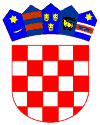 REPUBLIKA HRVATSKAOSJEČKO-BARANJSKA ŽUPANIJANa temelju članka 30. Statuta Općine Vladislavci („Službeni glasnik“ Općine Vladislavci br. 3/13, 3/17, 2/18, 4/20,5/20- pročišćeni tekst,  8/20, 2/21 i 3/21-pročišćeni tekst), članka 2. stavka 2. Odluke o suglasnosti na provedbu ulaganja na području Općine Vladislavci u 2023. godini („Službeni glasnik“ Općine Vladislavci br. 13/22 i 3/23)  i članka 22. Pravilnika o provedbi postupaka jednostavne nabave („Službeni glasnik“ Općine Vladislavci br. 9/20,  1/22 i 1/23 ) u postupku nabave robe -  uvođenje sustava grijanja i hlađenja i pripreme PTV na NK Goleo Dopsin, broj N-6/23, procijenjene vrijednosti nabave u iznosu od 24.731,30 EUR (186.337,97 kuna)  bez PDV-a, Općinsko vijeće Općine Vladislavci na svojoj 26. sjednici, održanoj dana 11. svibnja 2023. godine,  donosiODLUKU O ODABIRUu postupku jednostavne nabave br. N-6/23I.Kao najpovoljnija ponuda u postupku nabave robe – uvođenje sustava grijanja i hlađenja i pripreme PTV na NK Goleo Dopsin: N-6/23, odabrana je ponuda ponuditelja:  Emax d.o.o. Osijek, Vinkovačka 104, Osijek, O.I.B.  01316531064  sa cijenom ponude od 24. 731,23 EUR  (bez troškova PDV-a), odnosno ukupnom cijenom ponude od 30.914,04 EUR (sa troškovima PDV-a).Razlog odabira: najniža cijena. Broj zaprimljenih ponuda i nazivi ponuditelja: 1.	Mont ing d.o.o. Privlaka, Školska 9, Privlaka2.	Emax d.o.o. Osijek, Vinkovačka 104, Osijek3.	Vodovod Montaža d.o.o. Osijek, Poljski put 1, Osijek4.	Instos d.o.o. Osijek, Jablanova 47, OsijekII.Ovlašćuje se  općinski načelnik  za sklapanje ugovora s odabranim ponuditeljem, za izvršenje  isplate sukladno potpisanom ugovoru o jednostavnoj nabavi kao i za poduzimanje  svih ostalih radnji vezano uz izvršenje ugovora. III.Odluka o odabiru zajedno s preslikom Zapisnika o otvaranju, pregledu i ocjeni ponuda dostavlja se bez odgode svim ponuditeljima na dokaziv način.IV.Ova Odluka stupa na snagu danom donošenja, i objavit će se u „Službenom glasniku“ Općine Vladislavci.KLASA:  406-03/23-01/06URBROJ: 2158-41-04-23-9Vladislavci, 11.  svibnja 2023.                                                                                              PredsjednikOpćinskog vijećaKrunoslav Morović, v. r.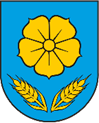 OPĆINA VLADISLAVCIOPĆINSKO VIJEĆE